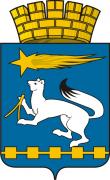 АДМИНИСТРАЦИЯ ГОРОДСКОГО ОКРУГА НИЖНЯЯ САЛДАП О С Т А Н О В Л Е Н И Е 25.01.2016                                                                                                         № 17                                                   Нижняя СалдаВ соответствии со статьей 39 Градостроительного кодекса Российской Федерации,  Правилами землепользования и  застройки города Нижняя Салда, утвержденными решением Думы городского округа Нижняя Салда                от 17.04.2008 № 3/9 (с изменениями, внесенными решениями Думы городского округа Нижняя Салда от 18.12.2012 № 16/2, от 23.01.2014  № 33/4, от 19.06.2014  № 38/9, от 18.09.2014 № 41/5, от 29.01.2015 № 47/5, от 21.05.2015 № 51/10, от 15.07.2015 № 53/8, от 15.10.2015 № 56/8, от 19.11.2015 № 57/12, от 17.12.2015 № 58/10), руководствуясь Уставом городского округа Нижняя Салда, на основании заключения о результатах публичных слушаний от  20 января 2016 года  (рекомендации комиссии по проведению публичных слушаний по обсуждению заявлений на предоставление разрешений на условно разрешенный вид использования земельных участков), администрация городского округа Нижняя СалдаПОСТАНОВЛЯЕТ:Предоставить разрешение на условно разрешенный вид использования земельного участка, расположенного по адресу: Свердловская область, город Нижняя Салда, улица Карла Маркса, № 1, с разрешенным использованием: образование и просвещение.Опубликовать настоящее решение в газете «Городской вестник – Нижняя Салда» и разместить на официальном сайте городского округа Нижняя Салда.Контроль над исполнением настоящего решения оставляю за собой.Глава администрации                                                                         городского округа                                                             	          С.Н. ГузиковО предоставлении разрешения на условно разрешенный вид использования земельного участка